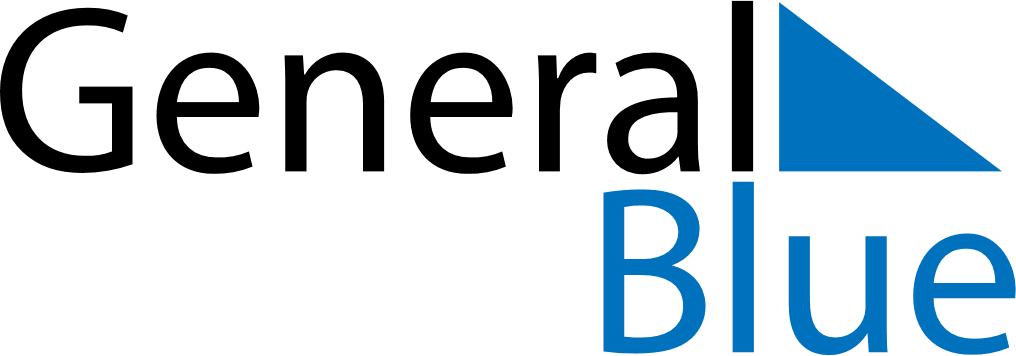 June 2018June 2018June 2018June 2018June 2018June 2018RussiaRussiaRussiaRussiaRussiaRussiaSundayMondayTuesdayWednesdayThursdayFridaySaturday12345678910111213141516Russia Day1718192021222324252627282930NOTES